                     TYÖN OPINNOLLISTAMINEN  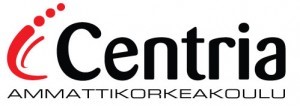  PALKALLISEN TYÖN HYVÄKSYMINEN HARJOITTELUKSI TYÖPAIKAN TIEDOT 	 	 	 	 	 Päiväys ja esimiehen allekirjoitus______/_____20____    	____________________________________________________SUUNNITELLUN HARJOITTELUN TAVOITTEETPäiväys ja opiskelijan allekirjoitus ______/_____20____     ______________________________________________________KOULUTUSALAPÄÄLLIKKÖ TÄYTTÄÄ:Hyväksytty ________viikko(a)/___________opHylätty _____PerusteluPäiväys ja koulutusalapäällikön allekirjoitus_______/_____20___      ____________________________________________________		Nimenselvennys:Opiskelijan sukunimi ja etunimiKoulutusalaRyhmätunnusSuoritetut opintopisteetOpetussuunnitelman mukainen harjoittelujaksoAjankohtaLaajuus (viikot/op)Esimiehen nimi  Toimipaikka ja virka- /toiminimike Puhelin Sähköposti 